INSTRUCTIONS:  Fill out the Map to reflect the MH process at your CAC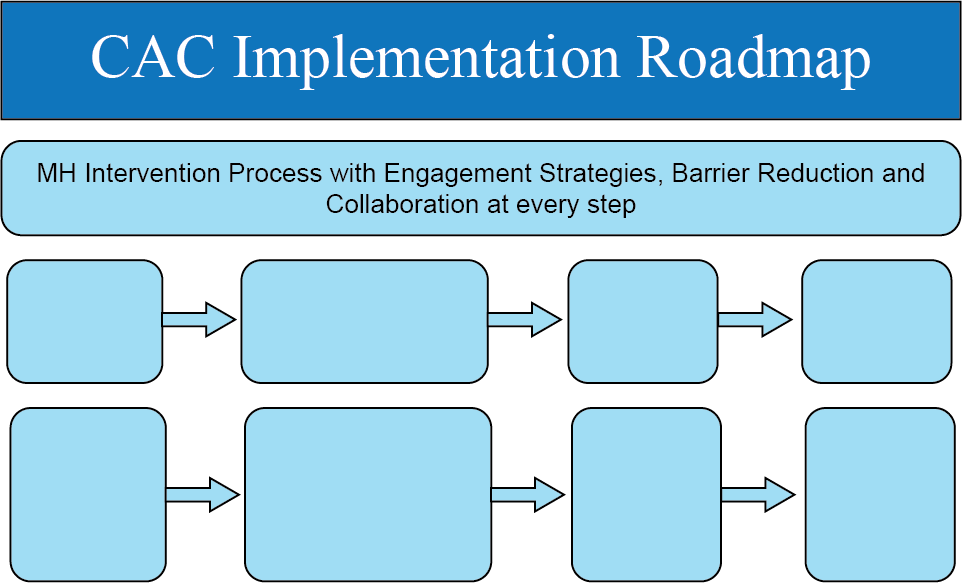 